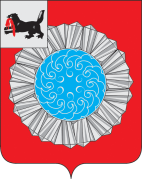 АДМИНИСТРАЦИЯ  СЛЮДЯНСКОГО МУНИЦИПАЛЬНОГО РАЙОНАП О С Т А Н О В Л Е Н И Е г. Слюдянкаот 22.09.2020 года № 442О введении режима функционирования «Повышенная готовность» для муниципального звена Слюдянского района территориальной подсистемы Иркутской области единой государственной системы предупреждения и ликвидации чрезвычайных ситуацийВ связи с произошедшим землетрясением магнитудой более 6 баллов  на территории Слюдянского муниципального района, в целях недопущения возникновения угрозы жизни и здоровья населению, нарушения устойчивого функционирования систем жизнеобеспечения населения и объектов экономики Слюдянского муниципального района, в соответствии с Федеральным законом от 21 декабря 1994 года № 68-ФЗ "О защите населения и территорий от чрезвычайных ситуаций природного и техногенного характера", постановлением Правительства Российской Федерации от 30 декабря 2003 года № 794 «О единой государственной системе предупреждения и ликвидации чрезвычайных ситуаций», руководствуясь статьями 7, 24, 38, 47 Устава Слюдянского муниципального района (новая редакция), зарегистрированного  постановлением  Губернатора Иркутской области № 303-П от 30 июня 2005 года,  регистрационный  № 14-3,  администрация Слюдянского муниципального районаПОСТАНОВЛЯЕТ:1. Ввести с 02.30 часов 22 сентября 2020 года на территории Слюдянского муниципального района режим функционирования «Повышенная готовность» для муниципального звена Слюдянского района территориальной подсистемы   Иркутской области единой государственной системы предупреждения и ликвидации чрезвычайных ситуации, до особого распоряжения. 2. Главам муниципальных образований на территории Слюдянского муниципального района:2.1. создать комиссию по обследованию жилого сектора и социально-значимых объектов на подведомственных территориях Слюдянского муниципального района с представлением актов обследования в адрес МКУ «Управление по делам ГО и ЧС Слюдянского муниципального района»;2.2. в целях  выявления разрушений и возможного  отключения электроэнергии в срок до 10.00 ч. 22.09.2020 года  провести первичное конструктивное  обследование жилого сектора и социально-значимых объектов на подведомственных территориях муниципальных образований Слюдянского района;2.3. в срок до 09.00 ч. 23.09.2020 года провести детальное  обследованию жилого сектора и социально-значимых объектов на подведомственных территориях Слюдянского муниципального района;2.4.обеспечить своевременное доведение до населения через средства массовой информации и по иным каналам информации о правилах поведения в условиях землетрясения;2.5. уточнить планы действий (взаимодействия) по предупреждению и ликвидации чрезвычайных ситуаций;2.6. принять оперативные меры по предупреждению возникновения и развития чрезвычайных ситуаций, снижению размеров ущерба и потерь в случае их возникновения, а также повышению устойчивости и безопасности функционирования организаций в чрезвычайных ситуациях.3. Управлению стратегического и инфраструктурного  развития Слюдянского муниципального района:3.1. создать комиссию и провести в срок до 17.00 ч. 22.09.2020 года  визуальный осмотр строительных конструкций и инженерного оборудования социальных объектов;  4. МКУ «Управление по делам ГО и ЧС Слюдянского муниципального района»:4.1. установить круглосуточное дежурство сотрудников МКУ «Управление по делам ГО и ЧС Слюдянского муниципального района» в соответствии с графиком;4.2. обеспечить своевременное представление донесений и докладов в вышестоящие органы управления;4.3. совместно с  главным автомехаником администрации Слюдянского муниципального района (Ульянов А.А), в целях бесперебойной подачи электроэнергии для организации работы МКУ «Управление по делам ГО и ЧС Слюдянского муниципального района» обеспечить поставку ГСМ для стационарной генераторной установки 15 кВт;5.руководителям ресурсоснабжающих организаций и объектов жилищно-коммунального хозяйства на территории Слюдянского муниципального района:5.1. Установить дежурство аварийных служб в усиленном режиме.5.2. Обеспечить ликвидацию возможных аварийных ситуаций, связанных с авариями на коммунальных системах, на объектах и линиях энергосистем на территории Слюдянского муниципального района.5.3. Создать достаточный запас материально-технических ресурсов для проведения аварийно-восстановительных работ.6. Начальнику ОМВД по Слюдянскому району  принять меры по усилению охраны общественного порядка на территории Слюдянского муниципального района.7. Оперативным службам района обеспечить готовность аварийно-восстановительных бригад подведомственных предприятий к реагированию на возможные чрезвычайные ситуации.8. Руководителям предприятий и организаций всех форм собственности, осуществляющих деятельность на территории Слюдянского муниципального района:8.1. Привести необходимое количество сил и средств в готовность к своевременному реагированию на возникновение возможных чрезвычайных ситуаций, связанных с землетрясением.8.2. Обеспечить незамедлительную передачу информации о происшествиях, способных привести к чрезвычайным ситуациям в Единую дежурно-диспетчерскую службу Слюдянского муниципального района.9. Разместить настоящее постановление на официальном сайте администрации Слюдянского муниципального района www.sludyanka.ru, в разделе «Муниципальные правовые акты».10. Контроль за выполнением настоящего постановления оставляю за собой.Мэр Слюдянского муниципального района                                               А.Г. Шульц